Муниципальное бюджетное дошкольное образовательное учреждениедетский сад №4  «Солнышко» муниципального образованияг. Обь Новосибирской областиОбобщение опыта работы по теме:«Развитие творческих способностейу детей старшего дошкольного возраста посредством изобразительной деятельности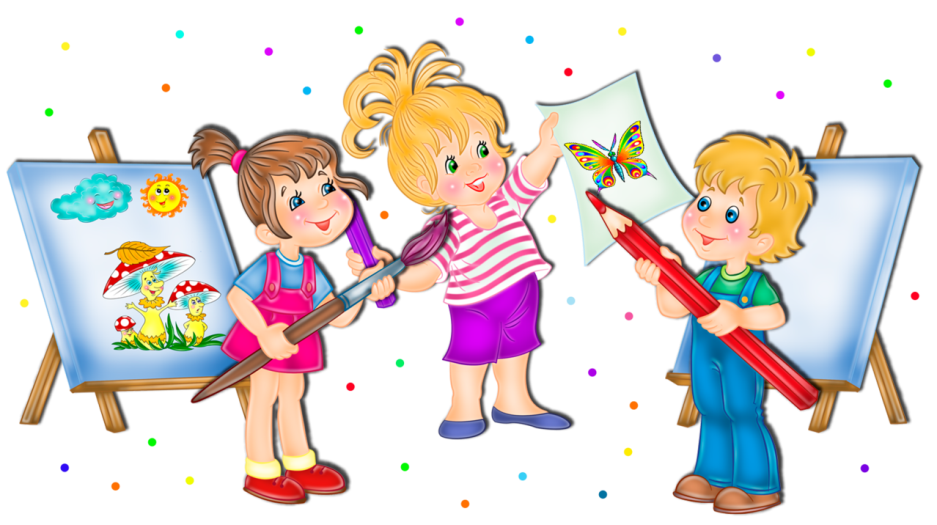                                                          Подготовила:                                                                  воспитатель первой квалификационной категории                                                    Гончарук З.Х.Обь2022     Дошкольный возраст – уникальный период с точки зрения развития творческих способностей ребенка. Уникальность его состоит в том, что дети в этом возрасте обладают повышенной познавательной активностью и любознательностью, открытостью ко всему новому, эмоциональной отзывчивостью, эмпатией, сопереживанием, развитием искусства и жизни.     Большие возможности в развитии творчества заключает в себе изобразительная деятельность и, прежде всего рисование. Научить ребенка правильно и по достоинству ценить прекрасное в жизни и искусстве, творить его - это значит обогатить его внутренний мир такими существенными качествами, без которых нет и не может быть гармонично развитой личности.    Путь человека в мир прекрасного, в мир творчества  начинается в семье, в детском саду. Одной из важных ступеней развития в ребенке творческих способностей  является изобразительное искусство.     Использование различных приемов на занятиях по изобразительной деятельности детей способствует выработке умений видеть образы в сочетаниях цветовых пятен и линий и оформлять их до узнаваемых изображений. Дети могут осваивать художественные приемы и интересные средства познания окружающего мира через ненавязчивое привлечение к процессу рисования. Занятие превращается в созидательный творческий процесс педагога и детей при помощи разнообразного изобразительного материала, который проходит те же стадии, что и творческий процесс художника. Этим занятиям отводится роль источника фантазии, творчества.     В процессе изобразительной деятельности детей создаются благоприятные условия для развития тех ощущений и эмоций, которые постепенно переходят в эстетические чувства, содействуют формированию эстетического отношения к действительности и творческих способностей дошкольников.     Уже в младшем дошкольном возрасте передача таких качеств предметов, как форма, окраска, строение, величина, положение в пространстве, содействуют развитию чувства цвета, ритма, формы - компонентов эстетического чувства, эстетического восприятия и представлений, а следовательно, способствуют развитию творческих способностей детей.Целью моей работы является - развитие творческих способностей у детей дошкольного возраста посредством  изобразительной деятельности.Задачи:1. Сформировать у детей технические навыки рисования.2. Формировать устойчивый интерес к художественной деятельности.3. Знакомить детей с различными видами изобразительной деятельности, многообразием художественных материалов и приемами работы с ними.4. Познакомить с различными нетрадиционными техниками рисования.5. Научить создавать свой неповторимый образ, используя различные техники рисования.6. Развивать художественный вкус , фантазию, изобретательность, пространственноевоображение.Для стимулирования развития творческих способностей ребенка важно обеспечить следующее:Благоприятную окружающую  атмосферуДоброжелательность педагога (или родителя, который занимается с малышом).Отсутствие критики в адрес малыша.Поощрение его оригинальных идей, восторг при их реализации.Здоровый личный пример творческого подхода к решению разного рода проблем.Предоставление возможности ребенку задавать вопросы по теме.Возможность давать высказаться в процессе обучения, игр.Отсутствие у ребенка страха быть непонятым или высмеянным в случае, если что-либо не получается.В работе по изобразительной деятельности использую  следующие методы:Наглядный метод – использование натуры, показ репродукций картин, образцов наглядных пособий, отдельных предметов; показ различных приемов изображения; детских работ в конце занятия, при их оценке.Словесный метод – беседа, указание педагога в начале и в процессе занятия, использование словесного художественного образа. Цель метода – вызвать в памяти детей ранее воспринятые образы и возбудить интерес к занятию.Игровой метод – для детей дошкольного возраста большее место в воспитании и обучении занимает игра. Игровые приемы обучения способствуют привлечению внимания детей к выполнению задачи, облегчают работу мышления и воображения.Метод стимулирования занимательным содержанием – это подбор образного, яркого, занимательного материала и добавление его к ряду заданий. Метод позволяет создать атмосферу приподнятости, которая, в свою очередь, возбуждает положительное отношение к изобразительной деятельности и служит первым шагом на пути активизации творчества обучающихся через создание ситуации эмоционального переживания, а также через чувство удивления от необычности и эффектности применения художественных материалов.Метод «оживления» детских эмоций с помощью литературных и песенных образов. Сущность данного метода состоит в том, чтобы при помощи специально подобранных литературных и музыкальных образов «оживить» эмоциональную память детей. Данный метод способствует активизации ранее пережитых эмоций.Для изобразительной деятельности детей необходимы следующие условия:организация предметно-развивающей среды;сочетание индивидуальных и коллективных видов работы;выстраивание на занятии игрового сюжета;стимулирование детского творчества занимательным содержанием;применение разнообразных художественных материалов и техник;наличие творческих заданий;проведение наблюдений перед рисованием с натуры;интеграция различных видов искусства;обеспечение позитивного отношения семьи к творчеству ребенка.     Тематика рисунков может быть разнообразной. Дети рисуют все, чтоих интересует: отдельные предметы и сцены из окружающей жизни,литературных, мультипликационных героев, декоративные узоры и т. д. Имдоступно использование выразительных средств рисунка. Цвет применяетсядля передачи сходства с реальным предметом для выражения отношениярисующего к объекту изображения и в декоративном плане. Овладеваяприемами композиций, дети полнее и богаче начинают отображать своизамыслы в сюжетных работах.   В детском саду дети используют в основном цветные карандаши,Акварельные и гуашевые краски, обладающие разнообразнымиизобразительными возможностями. Карандашом создается линейнаяформа, при этом постепенно вырисовывается одна часть из другой, добавляются различные детали. Затем линейное изображение закрашивается. Такая последовательность создания рисунка облегчает аналитическуюдеятельность мышления ребенка.Нарисовав одну часть, он вспоминает или видит, над какой частью следуетработать дальше. Также линейные контуры помогают в раскрашиваниирисунка, ясно показывая границы частей.В рисовании красками создание формы идет от красочного пятна. Вэтом плане, краски имеют большое значение для развития цвета и формы.Красками легко передать цветовое богатство окружающей жизни: ясноенебо, закат и восход солнца, синее море, темную ночь, разноцветьеокружающей природы и т.п. В исполнении карандашами эти темытрудоемки, требуют хорошо развитых технических навыков.Для развития технических навыков в старшей и подготовительной кшколе группах можно дополнительно использовать угольный карандаш,цветные мелки, пастель, сангину.Эти материалы расширяют изобразительные возможности детей. При работе с углем и сангиной изображение получается одноцветным, что позволяет сосредоточить все внимание на форме и передаче фактуры предмета; цветные мелки облегчают закрашивание больших поверхностей и крупных форм; пастель дает возможность передавать разнообразные оттенки цвета Изобразительная деятельность развивает множество функций возможностей любого ребенка. В исследованиях Комаровой Т.С. были разработана структура сенсорных способностей, проявляющихся и формирующихсяизобразительном творчестве в условиях развивающего обучения детей:    « Основы знаний по рисованию — это изобразительная грамота, безкоторой невозможно воплотить образы действительности всоответствующую художественную форму». Знания по живописи, рисунку и композиции даются в форме игр-загадок, игр-экскурсий, игр-соревнований, композиционных игр. С помощью этих игр у дошкольников развивается техника изображения, они учатся правильному восприятию формы предмета, его цвета величины, пропорции, положению в пространстве относительно других предметов. Также необходимо знакомить дошкольников с новыми понятиями и терминами изобразительного искусства.     Творческие задания направлены на художественно-творческихспособностей самовыражение и самореализацию детей. Детям нужно показывать, как можно больше разных вариантов техники, позволяющих находить новые средства выразительности.Работа по развитию творческих способностей детей необходима длятого, чтобы подвести ребенка к свободному и осознанному рисованию,приносящую радость.Усваивая обобщенный вид  действий, дети легко используют их при создании любых изображений.   Творческий характер в изобразительной деятельности  ребята приобретут лишь тогда, когда смогут легко и свободно, конечно же на своем уровне,изобразить любой предмет, который им понравился, привлек их внимание.   Также не надо забывать о наглядности. Перед занятием рисования надопродумывать и подбирать такой иллюстрированный материал, на которомможно показать средства выразительности рисунка.В практике применяю следующие типы занятий рисования:По способу организации:- усвоение нового материала;- закрепление ранее приобретенных знаний и умений;- творческое применение знаний и умений;- по контролю и коррекции знаний и умений.По методу (способу) изображения:- по представлению;- по замыслу;- по памяти;- на свободную тему;- с натуры.Изобразительная деятельность по представлению. Строится  в основном на комбинаторной деятельности воображения, в процессе которойпроисходит переработка опыта, впечатлений и создается относительно новыйЧем больше самостоятельности будет предоставлено старшим дошкольникам, тем необходимее предварительная работа, направленная наприобретение детьми ярких впечатлений. Потому создаваемый образ впредставлении ребенка будет «живым», действующим, а значит, возможнадаже случайная, интуитивно созданная ребенком выразительность образа.Важно только помочь увидеть детям, почувствовать случайнуювыразительность в их работах. Анализируя детские работы, выполненные попредставлению, обязательно следует обращать внимание на выразительность,разнообразие, оригинальность образов, зависимость выразительности отусваиваемых способов изображения и способов действия.Изобразительная деятельность по памяти. Строится на основе представления конкретного предмета, который дети восприняли, запомнили и пытаются, как можно более точно изобразить. Изображение по памяти отвечает более узким задачам – в основном с учебными мотивами, которые начинают формироваться в старшем дошкольном возрасте. Именно этот вид предоставляет детям большую возможность для проявления самостоятельности и творчества. Поскольку дошкольный возраст сензитивен для развития воображения, данный способ изображения и соответственно вид занятия должны занимать ведущее место во всех возрастных группах, особенно в старшем дошкольном возрасте.Изобразительная деятельность с натуры.Представляет создание образа на основе и в процессе непосредственного сиюминутного восприятия предмета, явления. Начинает формироваться тоже в старшем дошкольном возрасте.По характеру выбора темы: на тему, предложенную воспитателем, и насвободную тему, выбранную ребенком (так называемые занятия «позамыслу»).По источнику тем замыслов: на литературные темы (сказки, рассказы,стихотворения); на музыкальные темы, на темы действительности.Расширяется и содержание рисования. Одно и то же занятие можноотнести к разным видам в зависимости от критерия выделения.Так, по содержанию изображения различают:- предметное (изображение отдельных предметов);-сюжетно-тематическое (отображающая совокупность событий);- декоративное рисование (включающая орнаменты, узоры, которымиможно украсить различные предметы).Предметное рисование.Грамотное, реалистическое изображениепредмета в рисунке предполагает передачу характерной формы и деталей,пропорционального соотношения частей, перспективных изменений, объема,движения, цвета. Овладение техникой изобразительных  умений детьми старшей группы направленно на совершенствование изобразительных умений и развитие способностей создавать выразительные образы,различные средства изображения.Усложнение  заданий обосновано дальнейшим развитиемдетей. Значительно расширяется их сенсорный опыт; они приобретают многоновых знаний благодаря наблюдению окружающей жизни, чтениюхудожественной литературы, рассказам взрослых и т.д. для них становитсявозможным рисование на темы, не связанные с непосредственнымвосприятиями (сказочные герои), изображение объектов, которых они невидели (различные животные разных стран и т.д.).Старший дошкольник пользуется простым карандашом дляпредварительной прорисовки основных частей предмета. Ему доступныпонимание и передача в рисунке изменений положения некоторых частейчеловека, также выразительность образа достигается за счетизображения некоторых характерных деталей или черт лица образа (Краснаяшапочка, дед Мороз, Снегурочка и т.д.). Использование наброска заставляетребенка внимательно анализировать натуру, выделять главное в ней,согласовывать детали, планировать свою работу.Также изображения различных предметов закрепляются и совершенствуются и в сюжетном рисовании.Сюжетно-тематическое рисование.Основная цель сюжетного рисования – это развивать у детей умение передавать свои впечатления от окружающей действительности. Умение выделять главное в сюжете связано с развитием восприятий и аналитического мышления.В сюжетном рисовании важно правильно передать пропорциональныесоотношения между предметами. При изображении сюжета надо показать нетолько разницу в их размерах, но и увеличение или уменьшение предметов всвязи расположением в пространстве. Для этого дети должны уметьсравнивать, сопоставлять объекты изображения, видеть смысловую связьмежду ними.Содержание сюжетных рисунков старших дошкольников значительнообогащаются за счет приобретенного ими опыта в рисовании. Детивключают в свои композиции не только предметы, но и окружающую ихобстановку. Темы сюжетного рисования определяются прежде всего темивпечатлениями, которые ребенок получает от наблюдения окружающейдействительности. Содержание темы педагог конкретно определяет покаждой теме.Воспитатель подводит детей композиционному использованию листа бумаги при изображении сюжета, также в соответствии с ним определяется и цветовое решение композиции.Самостоятельный выбор сюжета учит воспринимаемые явления, пониматьСвязи действующими лицами, ясно представлять обстановку и время действия.Усложнение композиции рисунка также выразительности образов. Заполнение всего листа изображением связано и с усложнением в использовании цвета.В декоративном рисовании произведения народного декоративногоискусства близки детям красочностью, простотой композиции.Знакомя детей с произведениями декоративного искусства различныхобластей и народностей России, педагог воспитывает в детях любовь кРодине, уважение к труду людей, создающих эту красоту.Педагог развивает у них умение видеть компонентами узора, цветом, композицией, элементами формы.Дети, знакомясь с декоративным рисованием, учатся ясно представлятьсебе, что такое ритм и симметрия, без него декоративное искусство не можетсуществовать. В декоративном рисовании развитие чувства цвета выделяетсякак важная задача. Цвет в расписном орнаменте тесно связан с композицией,в узоре они неотделимы друг от друга.  Помимо традиционного рисования я использую и нетрадиционные техники рисования.Рисование с использованием нетрадиционных техник, пожалуй, самый интересный и полезный вид деятельности, в ходе которого разнообразными способами и с использованием самых разных материалов создаются живописные и графические изображения.Помимо обучения навыкам рисования такие занятия способствуют:развитию речи (в процессе обыгрывания сюжета и самого рисования ведут непрерывный разговор с детьми, что в свою очередь стимулирует их речевую активность, а также расширяет активный и пассивный словарь;ознакомлению с окружающим миром (уточняет и расширяем знания о различных явлениях природы, животных)развитию фантазии и творчества (показываю детям способы действий с изобразительным материалом, помогаю на начальном этапе, а затем направляю их активность, на выполнение занятия эмоционально, увлекательно);личностному развитию (очень бережка и внимательно отношусь к   детским рисункам, чтобы дети чувствовали уважение к своим творениям);эстетическому развитию (даю возможность выбора в использовании материалов);Знакомство детей с нетрадиционными техниками рисования можно начинать   с рисования пальчиками – это самый простой способ получения изображения. Этот способ рисования обеспечивает ребенку свободу действий. Малыш опускает в гуашь пальчик и наносит точки, пятнышки на бумаге. Работу начать с одного цвета, потом дать возможность попробовать разные движения, оставить разные отпечатки, а затем можно дать два – три цвета  («Виноград», «Мимоза», «Осенние кусты», «Укрась ёлочку» и др.). Позднее учим рисовать детей ладошкой. Детям очень нравится этот способ рисования («Рыбка», «Солнышко»). Интересна  техника рисования пробками и печатками из картошки. Эта техника позволяет многократно изображать один и тот же предмет, составляя из его отпечатков самые разные композиции, украшая ими открытки, салфетки, платки и т.д. Ребенок прижимает печатку к подушечке с краской и наносит оттиск на лист бумаги. Для получения другого цвета меняется и мисочка и печатка. Мы рисовали: «Ягоды», «Яблоки», «Моя любимая чашка», «Солнышко лучистое», «Маленькой елочке холодно зимой», «Мои рукавички», «Цветочек радуется солнышку».Интересна детям техника рисования мятой бумагой. При рисовании этой техникой легко смешивать краски, изображая красочность осенних листьев, неба, травы. Рисование «Тычком жесткой полусухой кистью». Ребенок опускает в гуашь кисть и ударяет ею по бумаге, держа вертикально. При работе кисть в воду не опускаем. Можно заполнить весь лист, контур или шаблон. Эту технику  используем, если надо нарисовать что-нибудь пушистое или колючее. Например, мы рисовали на темы: «Мои любимые домашние животные», «Елочка пушистая, нарядная», «Веселый снеговик» Техника «тампонирование». В этой технике хорошо  нарисовать что-нибудь пушистое, легкое, воздушное, прозрачное. У нас получались очень необычные «Одуванчики», «Облака», «Елочки». Забавные «Снеговики», «Цыплята».Детям более старшего возраста интересно рисовать техникой «Монотипия».      Складываем лист бумаги вдвое и на одной его половинке рисуем  половину изображаемого предмета. Затем снова складываем лист пополам.  В этой технике в основном рисуем симметричные предметы. Для каждого возраста придерживаюсь разных вариантов приемов нетрадиционного рисования, начиная от простого и постепенно переходя к более сложному.Так с детьми 4-х летнего возраста можно использовать:-рисование пальчиками- рисование ватными палочками- рисование ладошкой-тычок жесткой полусухой кистьюДетей 5-6 лет можно знакомить с более сложными техниками-оттиск поролоном- печать по трафарету- свеча и акварель- набрызг- тычкование.В 6-7 лет могут освоить еще более трудные методы и техники- кляксография обычная- рисование зубочисткой- монотипия пейзажная, предметная-граттаж, фротаж.- батик-рисование мыльными пузырями     Рисование необычными материалами и оригинальными техникамивызывает у детей положительные эмоции. Эмоции – это и процесс, и результат практической деятельности. Рисование – одно из немногих художественных занятий, где ребенок творит сам. Освоив как можно большеразнообразных изобразительных техник, ребенок обогащает свой внутренниймир, тем самым проявляет творческое воображение. Он обретает способностьсоздавать чувственный образ, адекватно и выразительно раскрывающийзамысел автора рисунка, делая невидимое видимым.Используя нетрадиционные техники рисования в своей изобразительной деятельности, детиНе только осуществляют свои творческие замыслы, но и расширяют кругозор,  приобретают способность находить красоту в обыденном, а также у детей развивается зрительная память и воображение, они приучаются творчески мыслить, анализировать и обобщать.     Систематическое обучение детей разнообразным техникам рисования с помощью различных материалов создает основу для творческого выражения дошкольника: он может выбрать содержание рисунка (декоративный узор, предмет, сюжет), материал (один или несколько в сочетании) и использовать разную технику, подходящую для более выразительного исполнения, задуманного. Работая с бумагой и другими материалами и инструментами, дети приобретают целый ряд полезных практических умений и навыков, ребенок хочет обязательно сохранить свое произведение после того, как закончит работу над ним.     Задача воспитателя – поддерживать стремление у детей самостоятельно сочетать знакомые техники, помогать осваивать новые, по собственной инициативе объединять разные способы изображения.      Таким образом, разнообразие техник рисования способствует развитию у детей эмоциональной выразительности в готовых работах по рисованию, сюжетной разработанности отдельных деталей и всего сюжета в целом, оригинальности изображения в умении использовать разные техники рисования и материалы, а это значит – развитию творческих способностей детей при организации занятий по рисованию.